KLASA: 112-01/20-02/03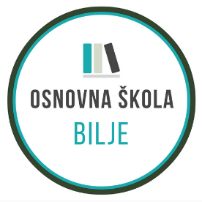 URBROJ: 2100-12/20-29Bilje, 10.12.2020.Na temelju čl. 16. Pravilnika o postupku zapošljavanja te procjeni i vrednovanju kandidata za zapošljavanje OŠ Bilje Povjerenstvo za procjenu i vrednovanje kandidata za zapošljavanje OŠ Bilje objavljuje POZIV NA PISANU PROCJENU Kandidati koji su ispunili formalne uvjete natječaja objavljenog na web stranici i oglasnoj ploči Škole, te web stranici i oglasnoj ploči Hrvatskog zavoda za zapošljavanje dana 23.11.2020., za radno mjesto učitelja/ice informatike – 1 izvršitelj na nepuno, neodređeno radno vrijeme, 26 sati ukupnog tjednog radnog vremena, pozivaju se na pisanu procjenu u utorak, 15.12.2020. u 16 sati u maloj sportskoj dvoraniPravila pisane procjene:Na testiranje je potrebno doći barem 15 minuta ranije.Svi kandidati dužni su sa sobom imati odgovarajuću identifikacijsku ispravu (važeću osobnu iskaznicu, putovnicu ili vozačku dozvolu).Kandidat koji ne dokaže identitet, te osobe za koje se utvrdi da nisu podnijele pravodobnu i potpunu prijavu kao i osobe koje ne ispunjavaju formalne uvjete propisane natječajem neće moći pristupiti testiranju.Kandidat koji ne pristupi testiranju više se ne smatra kandidatom u postupku.Nakon utvrđivanja identiteta kandidata Povjerenstvo će uručiti test.Kandidati prije testiranja sami određuju zaporku pod kojom rješavaju test.Na posebnom papiru kandidati upisuju ime i prezime i izabranu zaporku koju čuva predsjednik povjerenstva u zatvorenoj omotnici.Test se piše isključivo kemijskom olovkom, a predviđeno trajanje testiranja je 45 minuta. Pokraj svakog pitanja je naznačen broj bodova.Za vrijeme provedbe testiranja nije dopušteno:-koristiti se bilo kakvom literaturom, odnosno bilješkama;-koristiti mobitel ili druga komunikacijska sredstva;-napuštati prostoriju u kojoj se provodi testiranje bez odobrenja osobe koja provodi testiranje;-razgovarati s ostalim prisutnim osobama niti na drugi način narušavati koncentraciju.Na razgovor se pozivaju kandidati koji su zadovoljili na testiranju sukladno članku 19. st. 2. Pravilnika.Posebna napomena:Svi kandidati koji dolaze u Školu na pisanu procjenu dužni su pridržavati se svih epidemioloških mjera.Obavezno je nošenje zaštitnih maski za cijelo vrijeme trajanja pisane procjene.Pisana procjena održat će se u maloj sportskoj dvorani OŠ Bilje. Kandidati će u prostor Škole ući po pozivu.Prilikom ulaska obvezna je dezinfekcija ruku i potplata te mjerenje temperature.Nužno je održavati fizičku distancu od najmanje 2 metra.Pravni izvori za pripremu pismene procjene:1.	Zakon o odgoju i obrazovanju u osnovnoj i srednjoj školi („Narodne novine“, br. 87/08., 86/09, 92/10.,105/10.,90/11., 16/12. , 86/12., 94/13, 152/14. ,7/17. i 68/18.), 2.	Pravilnik o kriterijima za izricanje pedagoških mjera („Narodne novine“, br. 94/15. i 3/17),3.	Državni pedagoški standard osnovnoškolskog sustava odgoja i obrazovanja („Narodne novine“, br. 63/2008, 90/2010),4. Odluka o donošenju kurikuluma za nastavni predmet informatike za osnovne škole i gimnazije u Republici Hrvatskoj („Narodne novine“ br. 22/2018.) 5. Statut Osnovne škole Bilje6. Pravilnik o načinima, postupcima i elementima vrednovanja učenika u osnovnoj i srednjoj školi (NN 112/2010, 82/19 i 43/20)7.  Upute za sprječavanje i suzbijanje epidemije Covid-19 vezano za rad predškolskih ustanova, osnovnih i srednjih škola u školskoj godini 2020./2021.  https://www.hzjz.hr/wp-content/uploads/2020/03/Upute_vrtici_i_skole_24_08_2020_HZJZ-1.pdf8. www.ucitelji.hr/dabar9. https://skolazazivot.hr/wp-content/uploads/2020/06/INF_kurikulum.pdf10. https://www.carnet.hr/wp-content/uploads/2020/08/Online-susati-za-organizaciju-i-pravo%C4%91enje-nastave-na-daljinu.pdf11. e-Svijet 1, Priručnik za učitelje uz radni udžbenik Informatike u 1. razredu osnovne škole, Školska knjiga, Zagreb, 2020.https://drive.google.com/file/d/1ms2meqqjqhR6fhAm1tYFKyWreb3tUShg/viewKandidati koji ispunjavaju formalne uvjete natječaja:1. Anamarija BuzgoPovjerenstvo za procjenu i vrednovanje kandidata za zapošljavanjeos-bilje@os-bilje.skole.hr tel +385 31 750 018
fax + 385 31 750 058OIB: 77805945007IBAN:HR5923400091100011468